Český slovník věcný a synonymický Haller, J.: Český slovník věcný a synonymický. Praha: Stát. ped. nakl., 1969.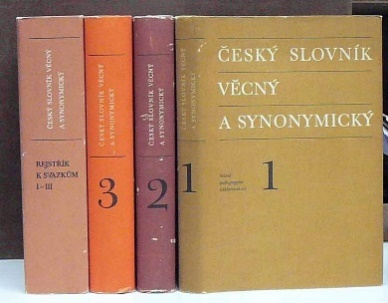 Haller, J.: Český slovník věcný a synonymický. Praha: Stát. ped. nakl., 1974.Haller, J.: Český slovník věcný a synonymický. Praha: Stát. ped. nakl., 1977.Haller, J.: Český slovník věcný a synonymický – rejstřík ke svazkům I-III. Praha: Stát. ped. nakl., 1987.Zpracoval Jiří Haller, předseda redakční rada Vladimír Šmilauer3 svazky v letech 1969, 1974 a 1977 + rejstřík1. vnější svět, vesmír, země, zemské útvary, živá a neživá příroda2. člověk – tělesná bytost3. člověk – dušení stránkaRejstřík – bez nej se nedá ve slovníku hledat – v rejstříku si vyhledám slovo, které hledám, najdu tam informaci, v jakém svazku a kde ho najdu a teprve potom hledám přímo ve slovníku)Cílem pomůcka pro spisovatele, překladatele, novinářeV podstatě zachycuje jazykový obraz světa, který se ale rychle mění a zastarává (např. levák pod heslem nemocný)Uspořádání typ hnízdování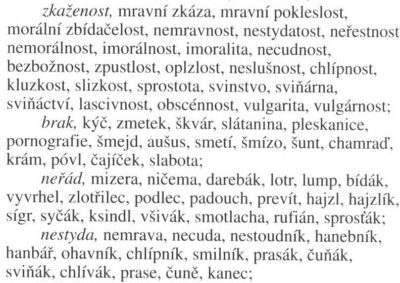 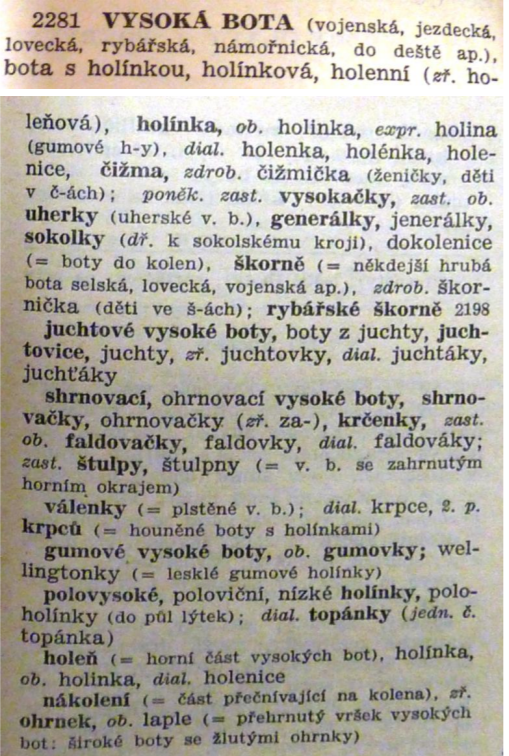 